Exercice 1 (3 points)Pour chacune des questions suivantes, une seule réponse proposée est exacte.L’élève indiquera sur sa copie le numéro de la question et la lettre correspondant à la réponse choisie Aucune justification n’est demandée.1) Soit (un)  une suite arithmétique de raison 2 alors la suite (vn) définie par  vn= est une suite a) arithmétique             b) ni arithmétique ni géométrique                    c)géométrique  2) Soit n un entier non nul tel que (5n)∧(32×53×7)=35  alorsa)n≡0(mod 7)  .              b) n≡0(mod 5) .                                               c)n≡0 (mod 3)     .    3) Soit  alors I est égale a :    a)3                                       b)                                              c)   Exercice 2 (5 points)On  s’intéresse  à  la  durée  de  vie,  exprimée  en  années,  d’un  téléviseur  avant  la  première  panne. On  peut modéliser  cette  situation  par  la  loi  exponentielle  de paramètre  λ où λ est un réel strictement positif.1) Déterminer, en fonction de λ, la valeur de t pour laquelle on a : P([0 ; t[) = P([t ; + ∞[).   2) D’après  l’étude  statistique effectuée par  le constructeur,  la probabilité que  le  téléviseur  tombe en panne avant la fin de la première année est  0,18. Calculer la valeur exacte de λ. -Dans la suite de l’exercice, on prendra λ  = 0,2. 3) Montrer qu’une valeur approchée de  la probabilité que  le  téléviseur n’ait pas  eu de panne  au  cours des trois premières années, arrondie à 10-4près, est : 0,5488. 4) Sachant  que  ce  téléviseur  n’a  connu  aucune  panne  au  cours  des  10  premières  années  après  sa mise  en service, quelle est la probabilité qu’il ne connaisse aucune panne au cours des 13 premières années ? 5) Dix  téléviseurs  neufs  de  ce  type  ont  été mis  en  service  en même  temps. On  désigne  par X  la  variable aléatoire  égale  au  nombre  de  téléviseurs  qui  n’ont  pas  eu  de  panne  au  cours  des  trois  premières  années. Calculer une valeur approchée de la probabilité de l’événement « X = 4 » arrondie à 10-4 près. Exercice 3 (5 points)1) Déterminer  les couples (a, b) d’entiers  tels que  11a=5b2) Soit dans ℤ×ℤ  l’équation (E) 11x-5y=2a)Vérifier que (2,4) est une solution de (E).b) Résoudre dans  ℤ×ℤ l’équation (E).3) soit n un entier nature non nul .on pose α =5n+2  et β=7n+5.a)Calculer 7α−5β  et en déduire que P.G.C.D (α, β)= 1 ou P.G.C.D (α, β)= 11.b) Déterminer en utilisant 2) les entiers naturels non nuls  n tels que P.G.C.D (α, β)= 11. 
Exercice 4 (7 points) 
Soit la fonction f définie sur [0 ; + [ par : 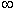    si x ∈ ]0 ,+∞[ f(0)=0

On appelle () la courbe représentative de f dans un repère orthonormal     (unités : 2 cm ). 
1) a)Vérifier que f est continuent à droite en 0.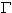 b) Calculer   , Interpréter graphiquement le résultat.
2)a)Montrer que b) Calculer  .Interpréter graphiquement le résultat.  3) Montrer que pour tout  x ∈ ]0 ,+∞[ , f '(x) =x(ln(x)-1) .En déduire  le tableau de variations de f.

4) Tracer dans le repère  la courbe (). 5) a)Calculer à laide d’une intégration par partie    

b) Calculer en cm² l'aire du domaine limité dans le repère   par la courbe (), l'axe des abscisses et les droites d'équation x = 1 et x = e. Lycée Ali Bourguiba  BemblaMonastirDevoir de contrôle n° : 034ème Inf 225-04-20102heuresProf : M.Chortani